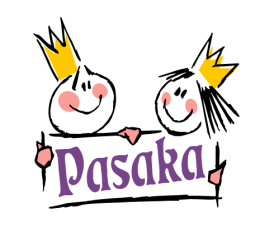 Mažeikių lopšelis – darželis2022 M. G E G U Ž Ė.2022 m. gegužės 5 d. 10.00 val.  Rajoninė ikimokyklinio ir priešmokyklinio ugdymo pedagogų gamtosauginė konferencija „Darnoje su gamta“. Vadovės: darželio-mokyklos „Kregždutė“ direktorė Jurgita Skurdauskaitė, direktorės pav. ugdymui Loreta Visminienė, mokytoja Eglė Tevelavičienė.Dalyvauja direktoriaus pavaduotoja ugdymui Alina Petravičienė.2022 m. gegužės 5 d. 14.00 val.  vyks  nuotolinė (ZOOM aplinka) žalioji konferencija „TVARI MOKYKLOS BENDRUOMENĖ“.Dalyvauja direktorė Zita Siliūnienė2022 m. gegužės 10 d. 13.00 val. Mažeikių švietimo centre vyks praktinis užsiėmimas „Dokumentų valdymo sistema „Kontora“  efektyviam organizacijos valdymui“.Dalyvauja direktoriaus pavaduotoja ugdymui Alina Petravičienė.2022 m. gegužės 11 d. 10.00 val. Atestacijos komisijos posėdis.Dalyvauja direktorė Zita Siliūnienė, direktoriaus pavaduotoja ugdymui Alina Petravičienė.2022 m. gegužės 12 d. 9.30 val. vyks Sedos lopšelio-darželio „Jurginėlis“ vardo suteikimo šventė- metodinė diena „Mažeikių r. Sedos lopšelio-darželio „Jurginėlis“ – neatsiejama Sedos miesto bendruomenės dalis“.Dalyvauja direktorė Zita Siliūnienė.2022 m. gegužės 17 d. 10.00 val. Mažeikių švietimo centre su leidykla „Šviesa“ organizuojamas renginys „Pasirengimas ikimokyklinio ugdymo turinio atnaujinimui“.Lektorė leidyklos Šviesa regiono vadovė Ingrida Tamošauskienė.Dalyvauja direktoriaus pavaduotoja ugdymui Alina Petravičienė.2022 m. gegužės 18 d. 10.00 val. Mažeikių švietimo centras. Ilgalaikė kvalifikacijos tobulinimo programa „Vadovų akademija“ II modulio praktinis užsiėmimas „Dokumentų valdymo sistema „Kontora“  efektyviam organizacijos valdymui“.Lektorius – Mažeikių rajono Viekšnių gimnazijos direktorius Rimantas Gricius.Dalyvauja direktorė Zita Siliūnienė.2022 m. gegužės 21 d. 10.30 val. Kauno darželyje „Medutis“ (Donelaičio g. 49, LT-44245, Kaunas) vyks visuotinis Lietuvos Valdorfo vaikystės pedagogikos iniciatyvų asociacijos narių susitikimas. Dalyvauja direktorė Zita Siliūnienė, direktoriaus pavaduotoja ugdymui Alina Petravičienė.2022 m. gegužės 26 d. 10.00 val. vyks visuotinis visų švietimo įstaigų vadovų pasitarimas.Pasiruošimas 2022-2023 ugdymo metams.Dalyvauja direktorė Zita Siliūnienė.                 (Registro liudijimas Nr. 83108)